Was ist Movie-Maker?Mit Hilfe des Programmes können Sie Videos und Fotos in Filme verwandelnMovie-Maker wird standardmässig nicht mit Windows 7 geliefert und muss aus dem Internet geladenwerden. http://windows.microsoft.com/de-CH/windows-live/movie-maker-get-started?T1=t6Movie-Maker installieren1 1.0Movie Maker installierenKurszielSie können den Movie Maker installieren. Systemanforderungen: Betriebssystem: Windows 7, 32- oder 64-Bit Prozessor: 1,6 GHz oder schneller Arbeitsspeicher: 1 GB RAM oder mehr Bildschirm: Mindestens 1024 × 576 InternetverbindungAchten Sie darauf, dass das Internet eingeschaltet ist. Oeffnen Sie das Transfer-Verzeichnis T: .Starten Sie das Setup-Programm durch Doppelklick auf die Datei Wlsetup-web.exe. Wichtig: Sie benötigen Administratoren-Rechte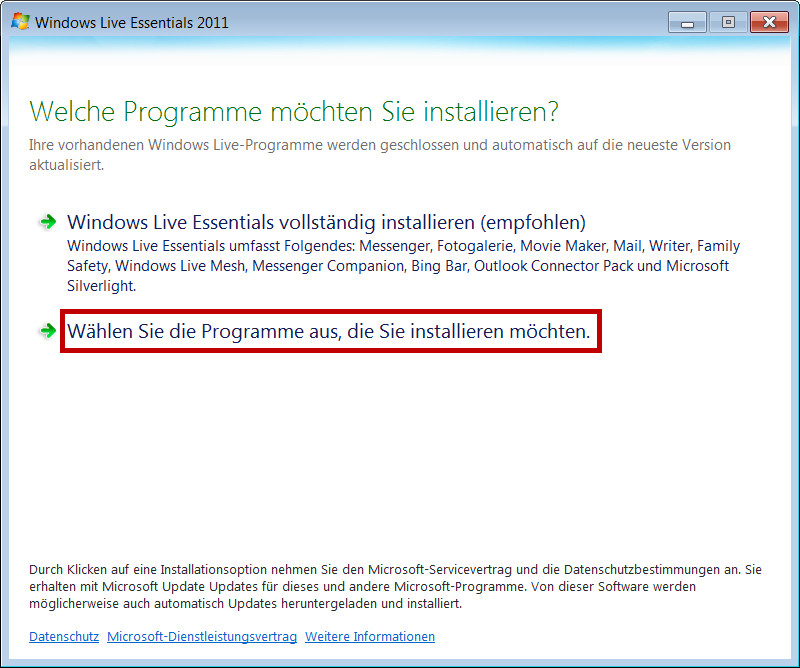 Doppelklicken Sie auf die AuswahlWählen Sie die Programme aus, die Sie installieren möchten.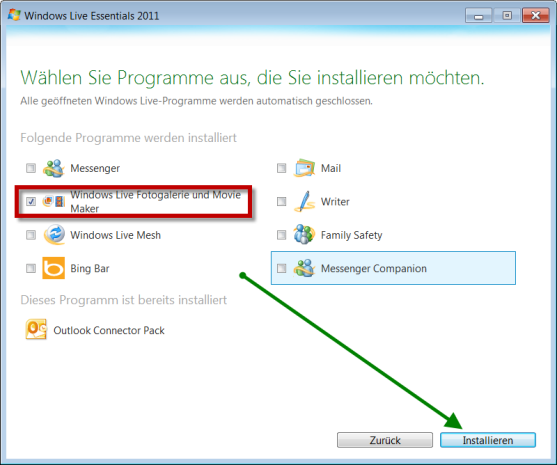 Im Dialogfenster im Bereich folgende Programme werden installiert deaktivieren Sie alle Kontrollkästchen mit Ausnahme von Movie MakerFahren Sie weiter durch Klicken von Installieren.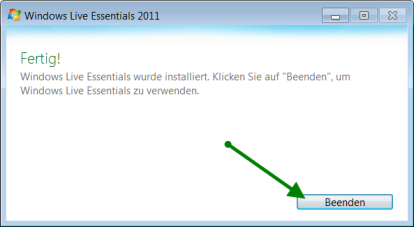 Die Installation mit Beenden bestätigen.Das Programm wird im Startmenü von Windows eingetragen.Zugriff über Alle Programme | Windows Live Movie Maker